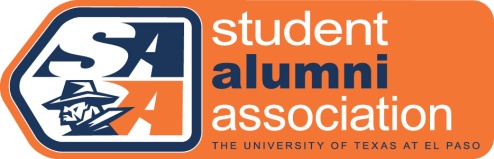 THANKSGIVING ADOPT-A-MINER PROGRAMThanksgiving is right around the corner and the UTEP Student Alumni Association is sponsoring an “Adopt-A-Miner” program for students who aren’t able to go home for the holidays or perhaps are new to the Thanksgiving custom.  The UTEP Student Alumni Association, the UTEP Alumni Association, the UTEP El Paso Alumni Chapter and the UTEP Parents Association have teamed up to provide Miner’s with a home-cooked meal with UTEP families on Thanksgiving. If you are interested in adopting two or more students simply fill out the attached form.  Once we have consolidated all the information, we will contact you with all of the information you will need to “adopt-a-Miner”. If you DO NOT receive a confirmation, there is no guarantee there will be student available. For questions or additional information, please e-mail jreed2@utep.edu or call 915-747-5592.Some GuidelinesYou will receive directions to the meeting location. We will match you with two students and then share your contact information. Contact information is only shared between the Adopter and the Adoptee.Students have been instructed to wear appropriate clothing – casual, but nice. No torn jeans or inappropriate slogans on t-shirts. If you have more specific requirements, please let us know.  Please fill out the requested informationInformation of Lead Family MemberFirst Name:  Last Name:  Language Preference: (English/Spanish)How many students do you wish to adopt? (Minimum Two)Street Address:City, State, Zip:Can you provide a ride?: Home telephone: Cell phone: E-mail Address (required): Any special requirements or requests that we should know about? The Student Alumni Association (SAA) promotes and nurtures UTEP Miner pride throughout the community, on campus and off.  We act as a continuous link between current UTEP students and alumni by upholding UTEP traditions and spirit.  By the time we graduate, we are the Miner Nation and we are ready for the world.  Thank you for participating in this new Miner Tradition.(915) 747-8600			Margaret and Peter de Wetter Center			alumni.utep.edu/saa